 		 	    Algermissen, den 27.10.2021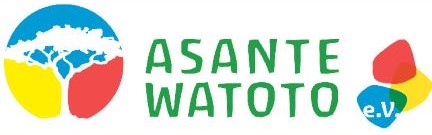 Karibu!Einladung zum Mitgliederaustausch „Was gibt’s Neues?“Hiermit laden wir Sie herzlich zu einem lockeren Austausch ein. Dieser findet am Dienstag, den 09.11.2021 um 19:00 Uhr statt. Wenn alles technisch und organisatorisch klappt, sind zu Beginn des Austauschs Teammitglieder von Ndoto zetu dabei! Dieser Teil findet dann natürlich auf Englisch statt. Wir nutzen dafür wieder die Software Zoom, bereitgestellt durch die Universität Münster, da dies beim letzten Mal schon so gut geklappt hat. Der Zoom-Raum ist über einen Link erreichbar, den Sie gerne von uns erhalten. Bitte schreiben Sie uns hierzu eine Email, wenn Sie am Austausch teilnehmen und einen Link erhalten möchten. Sind Sie bereits Mitglied, so finden Sie diese Information längst in Ihrem Postfach. Es werden folgende Besprechungspunkte vorgeschlagen – wir sind jedoch immer für Ergänzungen, Abänderungen und wundervolle Geschichten und Erlebnisse, die berichtet werden wollen, offen:Austausch mit und über Ndoto zetuVorstellung des neuen VereinslogosReiseberichteKommende Projektez.B. Ideensammlung: Finanzierung des Gehalts der zweiten SozialarbeiterinAusblick auf die Jahreshauptversammlungu.a. Beitragsordnung für Neumitglieder, EhrenmitgliedschaftenBitte wenden Sie sich mit allen Fragen, Anmerkungen und Ratschlägen an uns. Am besten erreichen Sie uns über unsere E-Mailadresse unter info@asantewatoto.de . Wir verbleiben mit herbstlichen Grüßen und freuen uns, Sie virtuell am 09. November 2021 zu sehen!Asante Watoto e.V. Robin-René Hartung, Caroline Müller und Dr. Anne Vohrmann Email: info@asantewatoto.de Facebook: https://www.facebook.com/asantewatoto/ Homepage: http://asantewatoto.de Betterplace: https://www.betterplace.org/de/projects/62590-asante-watoto-fit-fuer-die-zukunft-we-need-you